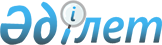 Об установлении квоты рабочих мест для инвалидов
					
			Утративший силу
			
			
		
					Постановление акимата Жамбылского района Жамбылской области от 31 марта 2015 года № 177. Зарегистрировано Департаментом юстиции Жамбылской области 24 апреля 2015 года № 2629. Утратило силу постановлением акимата Жамбылского района Жамбылской области от 30 мая 2016 года № 260      Сноска. Утратило силу постановлением акимата Жамбылского района Жамбылской области от 30.05.2016 № 260.

      Примечание РЦПИ.

      В тексте документа сохранена пунктуация и орфография оригинала.

      В соответствии с подпунктом 14) пункта 1 статьи 31 Закона Республики Казахстан от 23 января 2001 года "О местном государственном управлении и самоуправлении в Республике Казахстан", подпунктом 5-2)  статьи 7 Закона Республики Казахстан от 23 января 2001 года "О занятости населения" акимат Жамбылского района ПОСТАНОВЛЯЕТ:

      1. Организациям, предприятиям и учреждениям всех форм собственности Жамбылского района, установить квоту рабочих мест для инвалидов в размере трех процентов от общей численности рабочих мест.

      2. Контроль за исполнением настоящего постановления возложить на заместителя акима района Найманову Умиткен Капановну.

      3. Настоящее постановление вступает в силу со дня государственной регистрации в органах юстиции и вводится в действие по истечении десяти календарных дней после дня его первого официального опубликования.


					© 2012. РГП на ПХВ «Институт законодательства и правовой информации Республики Казахстан» Министерства юстиции Республики Казахстан
				
      Аким района

Р. Даулет
